THE ANNUAL GENERAL MEETING OF SHAREHOLDERSPT SELARAS CITRA NUSANTARA PERKASA TBK.POWER OF ATTORNEYThe undersigned belowName				:  ………………………………………………………….Address			:  ………………………………………………………….ID Card#			:  ………………………………………………………….In this case acting as Shareholder with the following details :Name of Company Share 	: PT SELARAS CITRA NUSANTARA PERKASA TBK.Number of Shares		: ………………………………………………………….Hereinafter referred to as the “The Authorizer” Herewith authorizes the Officer appointed by PT Datindo Entrycom, the Company's Securities Administration Bureau (“BAE”), namely:Name				:  ………………………………………………………….Address			:  ………………………………………………………….ID Card#			:  ………………………………………………………….Hereinafter referred to as “The Authorized”---------------------------------------------------- S P E C I A L -------------------------------------------------------------To represent The Authorizer to attend and convey shareholder votes in the Annual General Meeting of Shareholders of PT Selaras Citra Nusantara Perkasa Tbk. (“The Meeting”) which was held on April 28th, 2022 and/or other dates held in accordance with the provisions and regulations that apply. The Authorized must submit a vote for each agenda item of the Meeting from the Proxy as the Shareholder as follows:The Authorized must submit the decision according to The Authorizer's choice as the Shareholder, at each agenda item in the General Meeting of Shareholders.The Authorizer hereby declares and/or affirms that the votes in the agenda of the Meeting submitted based on this power of attorney form are valid and correct and this power of attorney form can be used as proof where it will be needed.This power of attorney is subject to the provisions of the Prevailing Laws in the Republic of Indonesia.……… (venue) ………., ………… (date) ……………….The Authorizer					The AuthorizedMeterai Rp. 6.000,-Name							NameNoted byPT Datindo EntrycomName			:Position		:No.AGENDAPlease fill in with sign [] 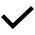 accordingly []Please fill in with sign [] accordingly []Please fill in with sign [] accordingly []No.AGENDAAGREEDDISAGREEDABSTAINED1Approval of the Annual Report and Financial Report2.Approval of Appointment of Public Accountant and/or Public Accounting Firm to audit the Consolidated Financial Statements for the financial year 31 December 20223.Approval of Changes in Use of IPO Funds4.Approval of Changes in the Composition of the Company's Management